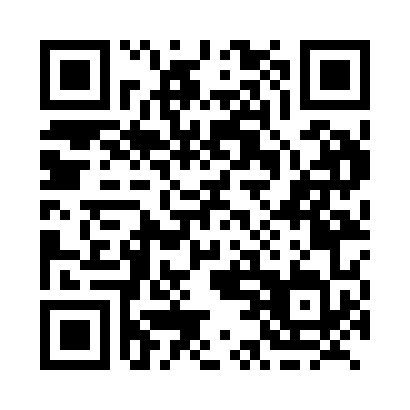 Prayer times for Uplands, Saskatchewan, CanadaWed 1 May 2024 - Fri 31 May 2024High Latitude Method: Angle Based RulePrayer Calculation Method: Islamic Society of North AmericaAsar Calculation Method: HanafiPrayer times provided by https://www.salahtimes.comDateDayFajrSunriseDhuhrAsrMaghribIsha1Wed3:405:3212:556:028:2010:132Thu3:375:3012:556:038:2110:153Fri3:345:2912:556:048:2310:184Sat3:325:2712:556:058:2410:205Sun3:295:2512:556:068:2610:236Mon3:265:2312:556:078:2710:257Tue3:245:2212:556:088:2910:288Wed3:215:2012:556:088:3010:309Thu3:185:1912:556:098:3210:3310Fri3:165:1712:556:108:3310:3611Sat3:135:1512:556:118:3510:3812Sun3:105:1412:556:128:3610:4113Mon3:085:1212:556:138:3810:4314Tue3:055:1112:556:148:3910:4615Wed3:025:1012:556:158:4110:4816Thu3:025:0812:556:158:4210:4917Fri3:015:0712:556:168:4410:4918Sat3:005:0612:556:178:4510:5019Sun3:005:0412:556:188:4610:5120Mon2:595:0312:556:198:4810:5121Tue2:595:0212:556:198:4910:5222Wed2:585:0112:556:208:5010:5323Thu2:585:0012:556:218:5210:5424Fri2:574:5912:556:228:5310:5425Sat2:574:5712:556:228:5410:5526Sun2:564:5612:566:238:5510:5627Mon2:564:5612:566:248:5610:5628Tue2:554:5512:566:258:5810:5729Wed2:554:5412:566:258:5910:5730Thu2:554:5312:566:269:0010:5831Fri2:544:5212:566:279:0110:59